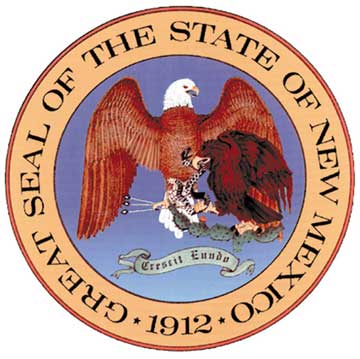 State of New MexicoPublic Education DepartmentRevised: 06.26.2023REVISED: 06.26.2023Instructions:  Please complete this form electronically from the superintendent, charter school administrator, or designee. Note: The boxes expand automatically as you add text.Instructions:  Please complete this form electronically from the superintendent, charter school administrator, or designee. Note: The boxes expand automatically as you add text.Instructions:  Please complete this form electronically from the superintendent, charter school administrator, or designee. Note: The boxes expand automatically as you add text.Instructions:  Please complete this form electronically from the superintendent, charter school administrator, or designee. Note: The boxes expand automatically as you add text.Instructions:  Please complete this form electronically from the superintendent, charter school administrator, or designee. Note: The boxes expand automatically as you add text.District or Charter School: District or Charter School: District or Charter School: District or Charter School: District or Charter School: Superintendent or Charter School Administrator:Superintendent or Charter School Administrator:Superintendent or Charter School Administrator:Superintendent or Charter School Administrator:Superintendent or Charter School Administrator:Mailing Address:Mailing Address:Mailing Address:State: NMZip Code: Phone:Fax:Email:Email:Email:Secondary Contact:Secondary Contact:Secondary Contact:Secondary Contact:Secondary Contact:Mailing Address:Mailing Address:Mailing Address:State: NMZip Code: Phone:Fax:Email:Email:Email:Date SubmittedDate SubmittedDate SubmittedDoes local school board policy require board approval prior to this request?  YesNoIf yes, has board approval been obtained?YesNoDate of Board ApprovalDate of Board ApprovalDate of Board ApprovalApplicable Statute and/or Rule	6.29.1.9		PROCEDURAL REQUIREMENTS:	J.	Graduation requirements.(11)     Alternative credit.  Local districts, charter schools or state educational institutions may design elective courses, known as alternative credit courses, to satisfy any of the specified credits required for graduation.                           (a)     The process includes:                                        (i)     review of the licensure and endorsements of affected staff;                                        (ii)     review of required course content standards with benchmarks and performance standards with the proposed elective course, and summary of alignment between the two courses;                                        (iii)     determination of the amount of credit that will be generated;                                        (iv)     publication of information regarding what course is available for alternative credit and identification of STARS course number;                                        (v)     inclusion of the availability of alternative credit in all next-step plans;                                        (vi)     note on the student transcript that the graduation requirement course was completed using the named alternative credit course;                                        (vii)     review and preliminary approval by the local board of education or governing body of a charter school.(b)     Once the process has been completed, the district superintendent or administrator of a charter school or state educational institution shall submit a written request, with appropriate documentation, to the secretary for approval.Please  Use  One  Form  Per  CourseCourse to be replaced and its assigned STARS numberProposed alternative course with STARS number, if applicableAmount of credit offered for the proposed alternative coursePlease explain if there is not a one-to-one unit ratio between the two courses.Please explain if there is not a one-to-one unit ratio between the two courses.AssurancesAssurancesHow will the alternative credit information be included in the Next Step Plans?How will the alternative credit information be included in the Next Step Plans?How will alternative credit information be disseminated in advance of the course offering?How will alternative credit information be disseminated in advance of the course offering?Rationale.  Provide the rationale for alternative credit request.Rationale.  Provide the rationale for alternative credit request.Transcript. Explain the process for how the district will transcript the graduation requirement course completed using the named alternative credit. (You may include how this will be cited on the transcript.)Transcript. Explain the process for how the district will transcript the graduation requirement course completed using the named alternative credit. (You may include how this will be cited on the transcript.)Alignment with content standards. Provide a rubric showing how the alternative course will align with the content standards of the graduation requirement course.  Alignment with content standards. Provide a rubric showing how the alternative course will align with the content standards of the graduation requirement course.  Alternative course content:Alternative course content:Standards. Copy and paste the complete set of standards that you are aligning to the course here.http://www.nmcpr.state.nm.us/NMAC/_title06/T06C029.htmStandards. Copy and paste the complete set of standards that you are aligning to the course here.http://www.nmcpr.state.nm.us/NMAC/_title06/T06C029.htmRationale for RequestFOR PED INTERNAL USE ONLYFOR PED INTERNAL USE ONLYReviewed by:  Date:  Rationale for Approval:Date:Concur with staff recommendations for approval.Arsenio Romero, Ph.D.Secretary of EducationRationale for Non-Approval:Date:Concur with staff recommendations for non-approval:Arsenio Romero, Ph.D.Secretary of EducationDate:                                                                                                                                                                     Returned to superintendent or charter school administrator by:Date: